Questions adapted from Score21 and SchoolNet 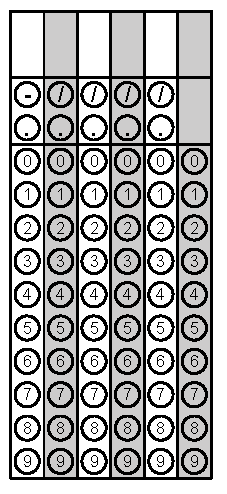 Problem 1Problem 2Gridded ResponseMondaySolve for z. Circle the integers. If it is not an integer, explain why. Problem 1TuesdayOn a number line, Point X represents  Point Y represents What is the distance between the two points?In the figure below, lines m and n are parallel. The measure of angle 1 is 57o and the measure of angle 2 is 48o. Find the measure of angles 3, 4, and 5. 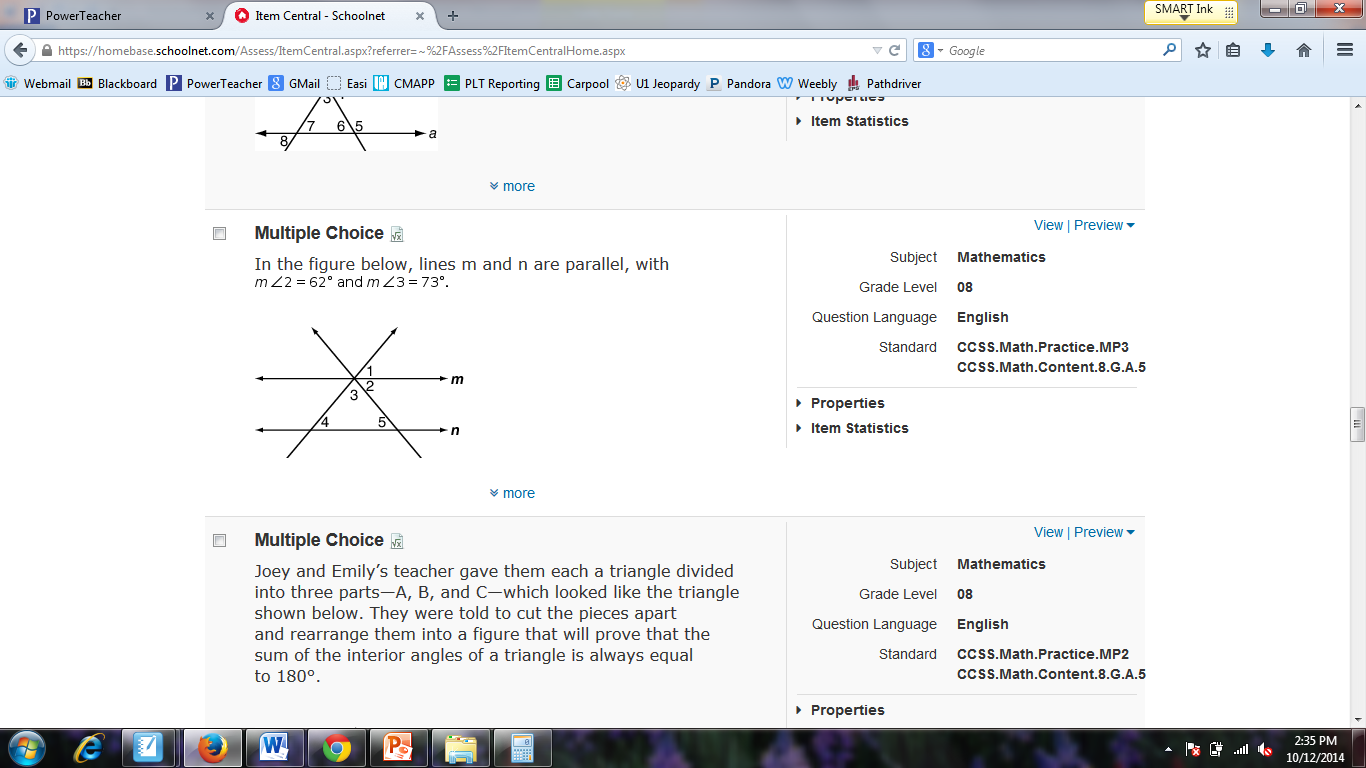 Problem 1WednesdayAllen wants to join a gym. Gym A charges a $50.00 membership fee and $10 per month. Gym B does not charge a membership fee, but charges $25.00 per month.  If Allen plans to join the gym for 4 months during the winter, which gym should he choose?Solve for x. Problem 2ThursdayTommy works as an electrician. He charges $40.00 flat fee a service call and $32.50 for each hour of labor. Tommy was paid $170.00 for his last job. How many hours did Tommy work on his last job?Simplify Problem  1FridaySean bought 64 bags of dirt to completely fill a cube-shaped flower garden. Each bag fills one cubic foot in the flower garden. What is the length, in feet, of one of the sides of the flower garden?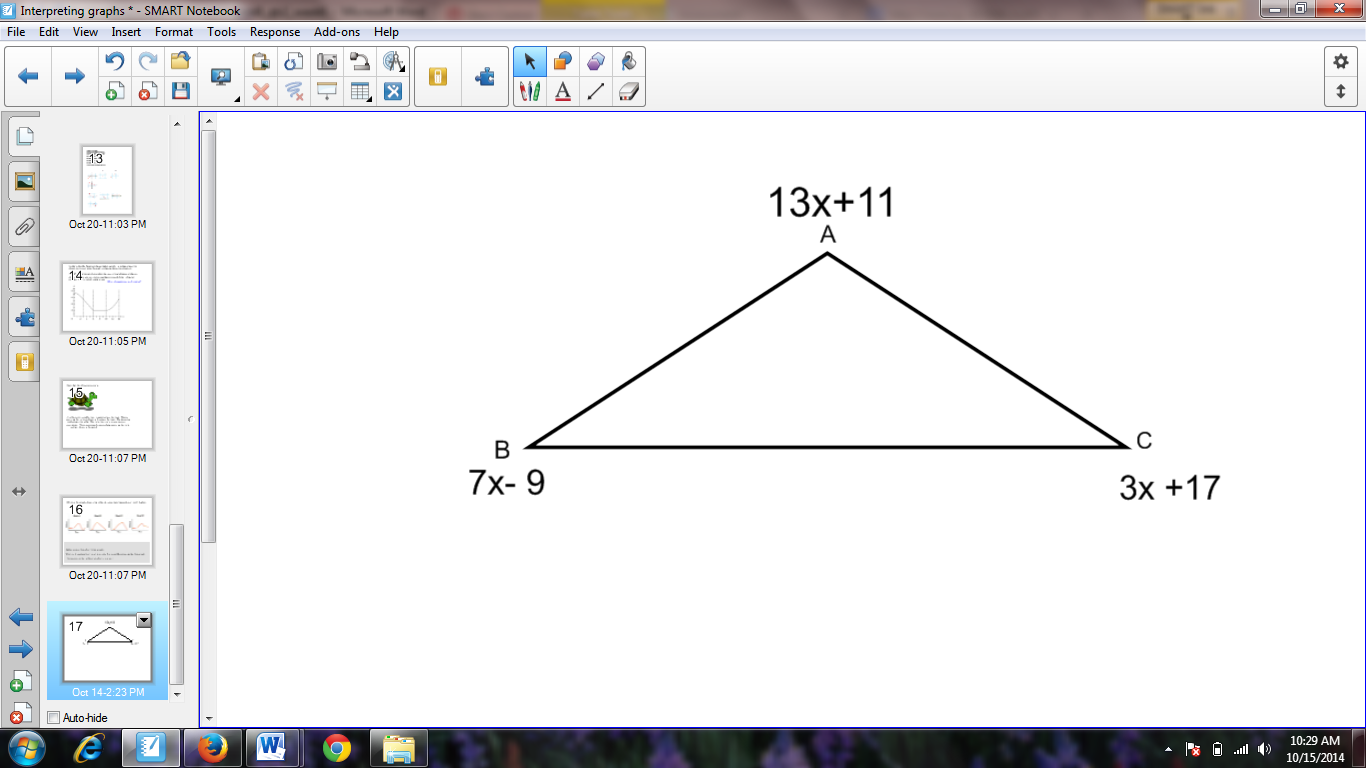 Find the measures of each angle. Measure of Angle A = _____Measure of Angle B = _____Measure of Angle C = _____Problem 1 